Программа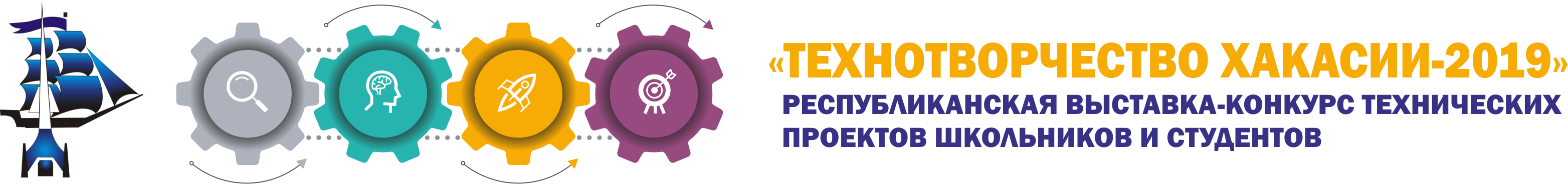 ВремяМероприятиеМероприятиеМероприятиеАудитория0900 - 1000Заезд. Регистрация участников выставки-конкурса. Монтаж Выставки-конкурса.Заезд. Регистрация участников выставки-конкурса. Монтаж Выставки-конкурса.Заезд. Регистрация участников выставки-конкурса. Монтаж Выставки-конкурса.Фойе 2 этаж0900 - 10001300 - 1500Экскурсия по военной кафедреЭкскурсия по военной кафедреЭкскурсия по военной кафедре3 этаж0900 - 10001300 - 1500Экскурсия в научно-образовательную лабораторию «Дендроэкология и экологический мониторинг»Экскурсия в научно-образовательную лабораторию «Дендроэкология и экологический мониторинг»Экскурсия в научно-образовательную лабораторию «Дендроэкология и экологический мониторинг»А101, А102, А1031000 – 1030Торжественное открытие Выставки-конкурса.Торжественное открытие Выставки-конкурса.Торжественное открытие Выставки-конкурса.А2211200 – 1500Транслирование фильмов о ХТИ – филиале СФУ, научно-популярных фильмов, РЦДО, фильмов о техническом творчестве учащихся и других.Транслирование фильмов о ХТИ – филиале СФУ, научно-популярных фильмов, РЦДО, фильмов о техническом творчестве учащихся и других.Транслирование фильмов о ХТИ – филиале СФУ, научно-популярных фильмов, РЦДО, фильмов о техническом творчестве учащихся и других.А2210900 – 1500Выставка-презентация детского технопарка «Кванториум «Хакасия»:Выставка-презентация детского технопарка «Кванториум «Хакасия»:Выставка-презентация детского технопарка «Кванториум «Хакасия»:0900 – 1500Аэроквантум «Полет фантома в небе»Аэроквантум «Полет фантома в небе»Аэроквантум «Полет фантома в небе»Спортзал № 10900 – 1500Биоквантум «Невидимый мир микроорганизмов и увлекательные опыты»Биоквантум «Невидимый мир микроорганизмов и увлекательные опыты»Биоквантум «Невидимый мир микроорганизмов и увлекательные опыты»Фойе 2 этаж0900 – 1500Геоквантум «Знакомство с гео-проектами»Геоквантум «Знакомство с гео-проектами»Геоквантум «Знакомство с гео-проектами»Фойе 1 этаж0900 – 1500Мастер-класс по виртуальной реальности «Виртуальный мир»Мастер-класс по виртуальной реальности «Виртуальный мир»Мастер-класс по виртуальной реальности «Виртуальный мир»А2230900 – 1500    Хайтек-цех «3D погружение», мастер-класс по промышленному дизайну    Хайтек-цех «3D погружение», мастер-класс по промышленному дизайну    Хайтек-цех «3D погружение», мастер-класс по промышленному дизайнуФойе 2 этаж0900 – 1500Выставка достижений кафедрВыставка достижений кафедрВыставка достижений кафедрФойе 2 этаж0900 – 1500Работа тематической площадки военной кафедрыРабота тематической площадки военной кафедрыРабота тематической площадки военной кафедрыФойе 2 этаж0900 – 1500ПрофтестированиеПрофтестированиеПрофтестированиеА105, А1060900 – 1500Работа справочно-информационной службыРабота справочно-информационной службыРабота справочно-информационной службыФойе 2 этажа0900 – 1500Работа центра подготовки юного инженераРабота центра подготовки юного инженераРабота центра подготовки юного инженераФойе 2 этаж0900 – 1500Работа информационных столов по направлениям подготовки, специальностиРабота информационных столов по направлениям подготовки, специальностиРабота информационных столов по направлениям подготовки, специальности2 этаж0800 – 1600Работа столовойРабота столовойРабота столовой1 этаж1200 – 1500Работа игровых площадокРабота игровых площадокРабота игровых площадокА2301030 – 1500Работа разделов экспозиции  выставки-конкурса по номинациямРабота разделов экспозиции  выставки-конкурса по номинациямРабота разделов экспозиции  выставки-конкурса по номинациям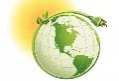 ЭлектроприборыЭнергосберегающие технологииЭлектроприборыЭнергосберегающие технологииЭлектроприборыЭнергосберегающие технологииА224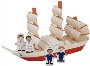 Начальное техническое моделирование«Учимся, играя»Начальное техническое моделирование«Учимся, играя»Начальное техническое моделирование«Учимся, играя»А215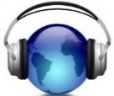 Измерительные приборыЗвукоусилительная техника и электронные музыкальные инструментыТехника для радиосвязи и радиовещанияИзмерительные приборыЗвукоусилительная техника и электронные музыкальные инструментыТехника для радиосвязи и радиовещанияИзмерительные приборыЗвукоусилительная техника и электронные музыкальные инструментыТехника для радиосвязи и радиовещанияА229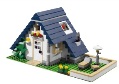 СтроительствоСтроительствоСтроительствоА227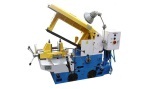 Станки, машины и другие технические устройстваСтанки, машины и другие технические устройстваСтанки, машины и другие технические устройстваА111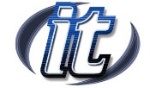 ДизайнДизайнДизайнА110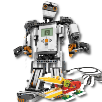 «Мой первый робот»Микроконтроллеры. Промышленная и прикладная робототехникаУчебные и игровые робототехнические и интеллектуальные системы«Мой первый робот»Микроконтроллеры. Промышленная и прикладная робототехникаУчебные и игровые робототехнические и интеллектуальные системы«Мой первый робот»Микроконтроллеры. Промышленная и прикладная робототехникаУчебные и игровые робототехнические и интеллектуальные системыА216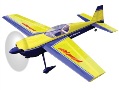 Судомодельная техникаАвтотранспортная техникаАвиатехникаСудомодельная техникаАвтотранспортная техникаАвиатехникаСудомодельная техникаАвтотранспортная техникаАвиатехникаА2191030 – 15001030 – 1500Работа экспертных комиссий              По аудиториям              По аудиториям1430 – 15001430 – 1500Подведение итогов Выставки-конкурса                   А221                   А2211500 – 16001500 – 1600Демонтаж Выставки-конкурса1530 – 16001530 – 1600Выдача сертификатов          Читальный зал № 1          Читальный зал № 1